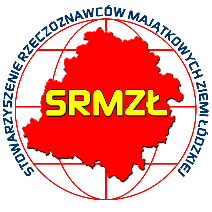 STOWARZYSZENIE RZECZOZNAWCÓW MAJĄTKOWYCH ZIEMI ŁÓDZKIEJ90-007 Łódź, Plac Komuny Paryskiej 5a; pok. 807Awww.srmzl.pl e-mail biuro@srmzl.plzaprasza na szkolenie warsztatowe ONLINE w dniu 30 listopada 2020r. nt."Tematyka powierzchni budynków w prawie polskim, podejście praktyczne"Szkolenie w formie warsztatów ONLINE obejmuje łącznie 8 godz. edukacyjnychOSOBA PROWADZĄCA: Adrian HołubJest  wykładowcą  akademickim  w  zakresie  powierzchni  użytkowych,  powierzchni najmu,  powierzchni  do  podatku  od  nieruchomości,  powierzchni  przy inwentaryzacjach  architektonicznych  na  czterech  państwowych  uczelniach wyższych  (Uniwersytet  Gdański,  Uniwersytet  Łódzki,  Politechnika  Warszawska, Górnośląska Wyższa Szkoła Handlowa). Napisał kilkadziesiąt  artykułów  zakresie, powierzchni  użytkowych,  powierzchni w podatku od nieruchomości, powierzchni do celów najmu w prasie ogólnopolskiej. Szkolił  sędziów  sądów  wojewódzkich  z  zakresu  powierzchni  podatku  od nieruchomości, jestem członkiem Legalis - System informacji Prawnej w zakresie powierzchni podatku od nieruchomości). W firmie Geodetic sp. z o.o. przez 14 lat, pomierzył lub nadzorował pomiar ponad 7 mln m² powierzchni budynków.Dokładniej sylwetkę Prowadzącego oraz program szkolenia zaprezentowano w osobnych plikach.Szkolenie uwzględnia ostatnie zmiany w przepisach, m.in. związane z powołaniem normy PN-ISO 9836:2015-12 oraz problemy związane z jej wdrożeniem.Uczestnicy szkolenia (warsztatów) otrzymają zaświadczenia potwierdzające doskonalenie kwalifikacji zawodowych (4 punkty).Link do szkolenia zostaną rozesłane uczestnikom przed szkoleniem.Koszt uczestnictwa: - 200 zł rzeczoznawcy majątkowi  ze stowarzyszeń SRMZŁ, PSRWN o/Łódź i ŁSRM;  250 zł pozostali. Udział w szkoleniu prosimy zgłaszać za pomocą formularza online linkWpłata na konto BGŻ S.A. O/ Pabianice nr   68 2030 0045 1110 0000 0386 5980Termin zgłoszenia i wpłaty do dnia 20 listopada 2020 r.Potwierdzenie wpłaty oraz wszelkie pytania prosimy kierować na adres e-mail:      biuro@srmzl.pl Uczestnik szkolenia może wycofać się z udziału w szkoleniu bez ponoszenia kosztów, jeśli przyśle pisemną rezygnację (pocztą e-mailową) na 7 dni przed rozpoczęciem szkolenia.  Po upływie tego terminu wycofujący się ze szkolenia ponosi pełny koszt szkolenia.Serdecznie zapraszamy w  imieniu Zarządu SRMZŁ                                                                                   Konstanty Nowak